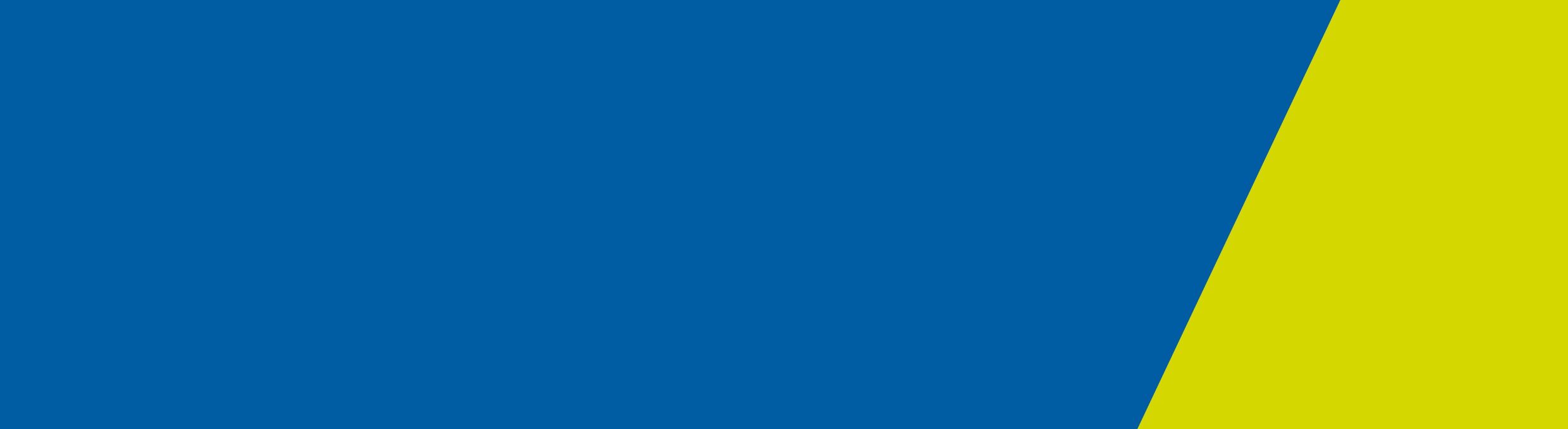 Community-Forensic Youth MHS (Com-FYMHS)PurposeTo inform Mental Health Services CMI Coordinators how to setup Com-FYMHS for recording activity data into CMI/ODS.BackgroundThe Community Forensic Youth Mental Health Service (Com-FYMHS) is an early intervention program targeting young people with mental illness and violent, threatening and/or sexualised behaviours and a high risk of offending in Melbourne’s North West, and Southern Metropolitan Regions.Early intervention – support for community agencies in North West and Southern metropolitan areas (such as youth services), who are case managing young people coming to the attention of Police and/or are under Youth Justice supervision and are showing signs of having a mental health condition. Community FYMHS supports the case manager or case management team and family/carers by providing assessment and advice on treatment options.Support for CAMHS and CYMHS – primary and secondary support for CAMHS/CYMHS in North West and Southern metropolitan areas who are treating young people for mental illness and are in need of advice and support around forensic behaviours. Community FYMHS supports the treatment and case management team and family/carers by providing assessment and treatment options and recommendations for the client. They may also provide advice and support to the treating team on implementation of treatment recommendations or participate in co-therapy with the lead CAMHS/CYMHS service.Statewide secondary consultation – support for CAMHS/CYMHS across the state via a secondary consultation service. This may include use of teleconference and e-health systems.CMI/ODSAll services with a Com-FYMHS team must have a subcentre and program setup as per below table.SubcentreProgramReporting Activity DataEarly intervention activity dataEarly intervention treatment activity provided by Com-FYMHS requires client registration and episode creation using the above Com-FYMHS subcentre and program.Client contact type activity must be reported for early intervention treatment activity.Consultation activity (primary and secondary)Consultation activity should be recorded as Community contact type activity for primary and secondary support for CAMHS/CYMHS in North West and Southern metropolitan, as well as statewide services.When recording Com-FYMHS primary and secondary service activity, please select the relevant Child/Youth mental health service from the agency list.For further information about how to report Client contact types for early intervention activity, and community contact types for consultation activity, please refer to the Service contacts in CMI/ODS Program Management Circular.Community contact type activity - Agency list setupIn addition to usual reporting of Community contact types, Com-FYMHS services are required to record which CAMHS/CYMHS service the primary or secondary services have received the Com-FYMHS service.To do this, CMI Coordinators need create the following Agency lists within CMI/ODS.Within CMI: Maintenance AgencyAdd and create the following list.
Note – All the “Agency Type” should be “Mental Health”For More InformationFurther information about the correct use of CMI/ODS can be found on the Victorian Government’s website. In particular, see the sections on; Registration of Clients, CMI/ODS Service Contacts and Subcentre/Program Maintenance. 
https://www2.health.vic.gov.au/mental-health/research-and-reporting/reporting-requirements-for-clinical%20mental-health-servicesFor any queries relating to data reporting or program setup please email: MHDReporting@dhhs.vic.gov.auCommunity Forensic Youth MHSCMI/ODS Data Reporting Bulletin 38Subcentre NameSubcentre TypeProgram ClassCaseloadOpen ReasonCom-FYMHSCommunityCommunityNot RequiredNew serviceDescriptionClassificationProgram TypeTarget PopulationFund SourceAMHSStart Date(Service discretion)Comm, Community – FYMHS - Child & AdolescentCommunityForensicForensic Community ServiceStatewide01/07/2019Agency CodeAgency NameCY01Albury Wodonga Health-CAMHS-Rural-NE HumeCY02Alfred-CAMHS-Metro-I&MSCY03Austin-CAMHS-Metro-NECY04Ballarat Health Services-CAMHS-Rural-Grampians&SWCY05Barwon Health-CAMHS-Rural-Barwon CY06Bendigo Health-CAMHS--Rural-LoddonCY07Eastern Health-CYMHS-Metro-NECY08Goulburn Valley Health-CAMHS-Rural-Goulburn & SCY09Melbourne Health (Orygen SP)-CYMHS-Metro-NWCY10Monash Health- CYMHS-Metro-SECY11Latrobe Regional CYMHS-Rural-SW GippslandCY12Mildura Base-CAMHS-Rural-Northern MalleeCY13Royal Children’s Hospital-CAMHS-MetroCY14South West Healthcare-CAMHS-Rural-GlenelgCY15Peninsula Health -YouthTo receive this publication in an accessible format email MHDReporting@dhhs.vic.gov.auAuthorised and published by the Victorian Government, 1 Treasury Place, Melbourne.© State of Victoria, Department of Health and Human Services November 2019.